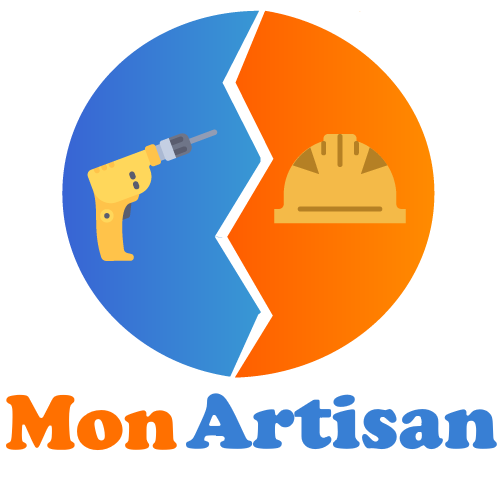 Entreprise Mon Artisan8 rue du Faubourg75000 ParisTél : 00.00.00.00.00E-mail : contact@monartisan.frSite web : quilefait.comConditions de règlement :Acompte de 20 % à la commande 607,20 €Acompte de 30 % au début des travaux   910,80 €Solde à la livraison, paiement comptant dès réceptionSi ce devis vous convient, merci de le retourner signé et complété de la mention « Bon pour accord et exécution du devis ».Désignation des travauxUnitéQtéCoût unitaireTotal HTPose d’une pergola Pergola en aluminium 3x4mU11400,00 €1400,00 €Frais de déplacementU140,00 €40,00 €Réalisation d’une terrasse en boisForfait comprenant la pose et les fournitures pour terrasse en boisM² 12110,00 €1320,00 €